Игра-занятие по теме: «Съедобные и несъедобные грибы».Воспитатель: Дмитриева И. А.Задачи:Расширить знания детей о съедобных и несъедобных грибах.Продолжать учить различать грибы по внешнему виду.Воспитывать бережное отношение к природе.Ход занятия.- Я сегодня на занятие принесла очень красивую картину. Посмотрите, что здесь нарисовано? (Лес)- Расскажите, что вы видите на картине? (Разные деревья, птицы, кусты и цветы)-Сейчас я загадаю вам загадку, а вы найдете отгадку на картине.«Спрятался за пень, шляпка набекрень.Кто подходит близко – кланяется низко». (Гриб)- Покажите грибы на картине.- А кто из вас ходил в лес за грибами? Как называется человек, который собирает грибы? (Грибник)- Раз вы такие опытные грибники, вы сможете узнать и назвать грибы на моих картинках. (Дети берут со стола картинку с грибом, называют его, а воспитатель вешает карточку на доску.)(Подберезовик, подосиновик, боровик, сыроежка, волнушка, опята, грузди, рыжики лисички, маслята, мухомор, поганка)- Скажите, все ли грибы в лесу съедобные? (Нет, мухомор и поганка – это ядовитые грибы.)(Картинки с этими грибами отодвигаем в сторону.)-А теперь давайте поближе познакомимся с грибами на картинках. Какие можно выделить части у любого гриба? (Ножку и шляпку.) У каждого гриба они разной формы и цвета. ( Используя муляжи и картинки, обсуждаем ножки и шляпки грибов. Составляем рассказы.)- Грибник ходит по лесу не спеша, держится спиной к солнцу, ощупывает палочкой бугорки мха и опавшей листвы. Грибник смотрит внимательно по сторонам. Он знает, что каждый гриб любит свои места. Вот послушайте стихи.«Я по лесу по зеленому бреду,Я грибочки в кузовочек  соберу.Полосатые волнушкиРазбежались по опушке.И по шляпке, и по кожеВсе на рыжики похожи,Только рыжиково дноКаждой складочкой красно.А во мху, как на подушке,Чье-то беленькое ушко,И за ним еще штук пять…Это грузди! Надо взять.Под осинами на кочкеГриб в малиновом платочке,Подосиновиком звать.И его придется взять.Точно желтые цыплята,Разбрелись в бору маслята –Снизу донышко под пленкой,Сверху масло в коже тонкой.Вот и гриб боровик!И красив он, и велик!В толстой шапке набекрень,Ножка толстая, как пень.Солнце стало ниже сосен,Мы едва корзину носим!»- О каких грибах говорил автор стихотворения?- А кто знает правила поведения в лесу? (Ответы детей.)- Совершенно верно. Лес надо беречь. Нельзя ломать деревья, разорять гнезда и муравейники; собирая грибы, надо аккуратно вынимать гриб из грибницы, чтобы потом на этом месте мог вырасти новый гриб. А самое главное правило грибника: МОЖНО СОБИРАТЬ ТОЛЬКО ТЕ ГРИБЫ, КОТОРЫЕ ТЫ ЗНАЕШЬ.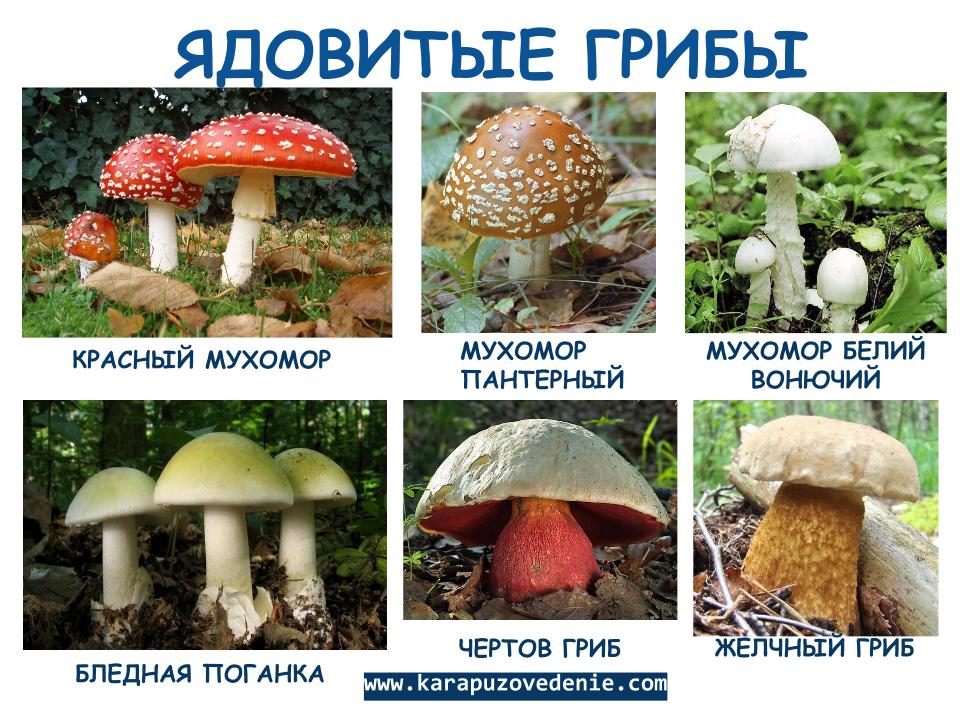 Съедобные грибы.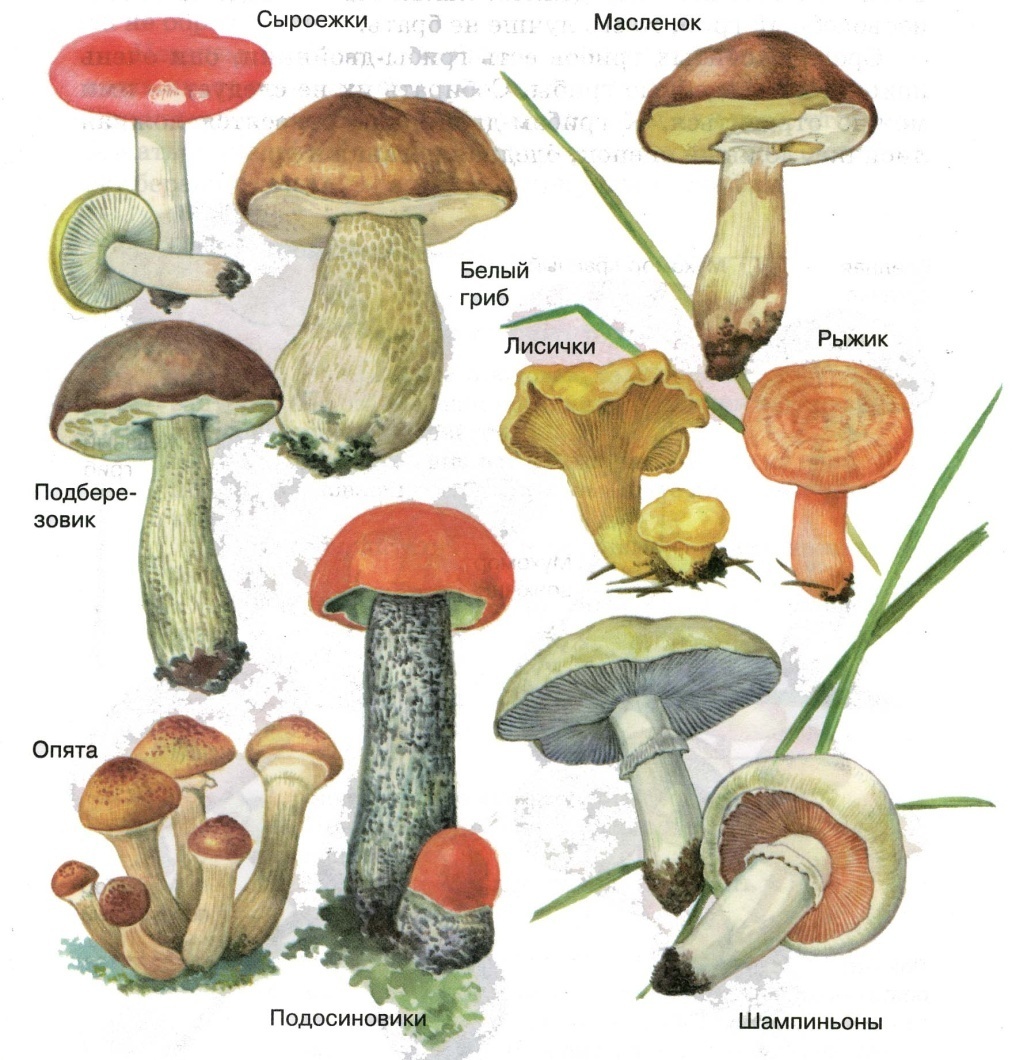 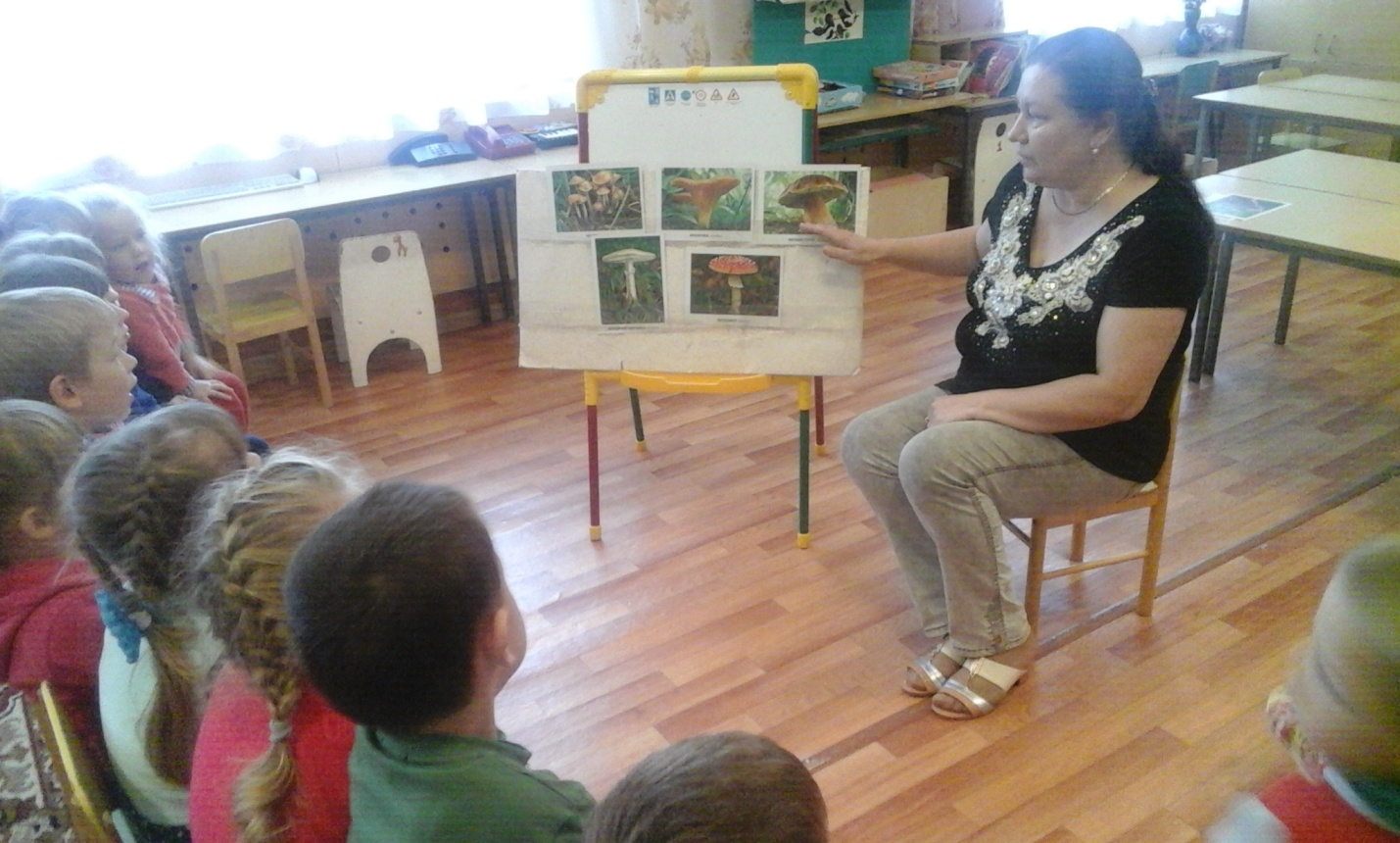 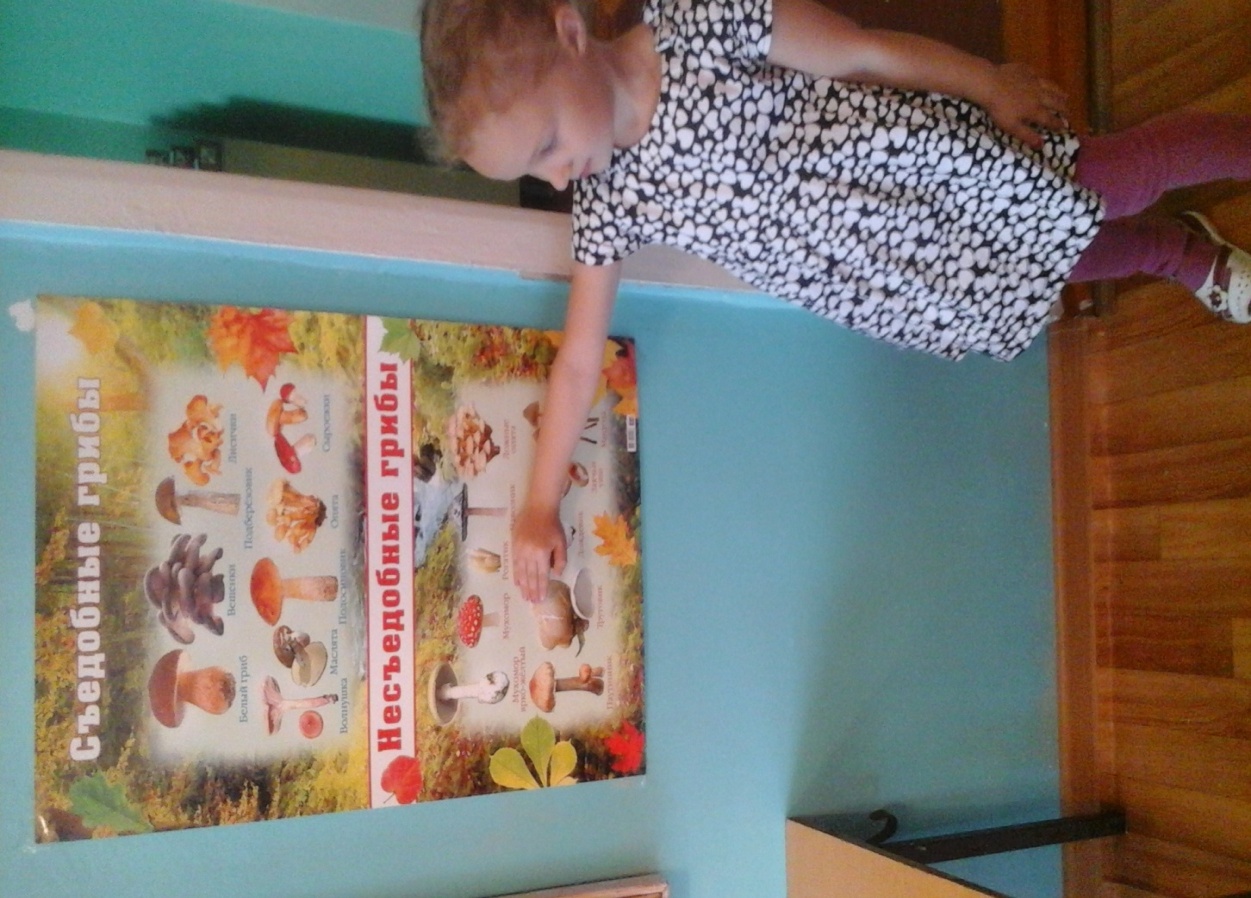 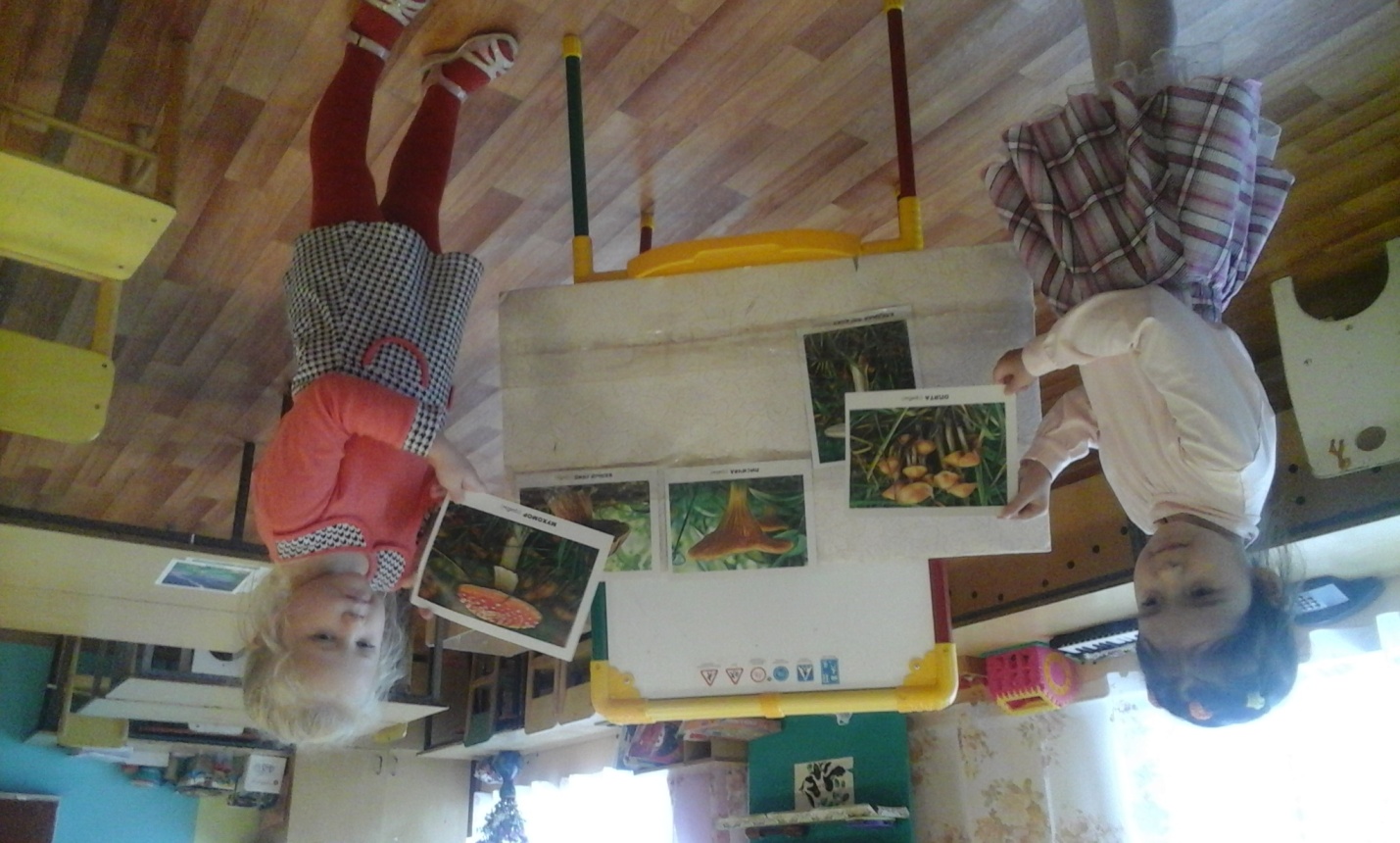 